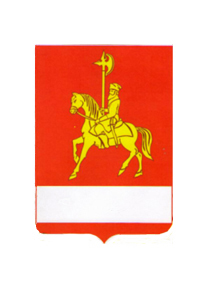 АДМИНИСТРАЦИЯ КАРАТУЗСКОГО РАЙОНАПОСТАНОВЛЕНИЕ16.09. 2014г.                                                  с. Каратузское                                                            №  935-пО внесении изменений в постановление администрации Каратузского от 29.10.2013 года №1012-п «Об утверждении муниципальной программы «Социальная поддержка населения Каратузского района» на 2014-2016 годы»В соответствии со статьей 179 Бюджетного кодекса Российской Федерации, ст.  26,27.1 Устава муниципального образования «Каратузский район», Постановлением администрации Каратузского района от 29.07.2013 г. № 738-п «Об утверждении Порядка принятия решений о разработке муниципальных программ Каратузского района, их формирование и реализации», ПОСТАНОВЛЯЮ:1. Внести изменения в постановление администрации Каратузского района от 29.10.2013 года №1012-п   «Об утверждении муниципальной программы «Социальная поддержка населения Каратузского района» на 2014-2016 годы: 	1.1 В наименовании, в пункте 1 слова «на 2014-2016 годы» исключить.	1.2 В приложение к постановлению администрации Каратузского района от 29.10.2013 года №1012-п  слова «Муниципальная программа «Социальная поддержка населения Каратузского района» на 2014-2016 годы»  «изменить и изложить в редакции «Муниципальная программа «Социальная поддержка населения Каратузского района»».	1.3 В приложении к постановлению администрации Каратузского района от 29.10.2013г. № 1012-п  раздел 1. «Паспорт муниципальной программы» изменить и изложить в редакции:Паспорт муниципальной программы	1.4 Наименование «Приложение №1 к паспорту муниципальной программы «Социальная поддержка населения Каратузского района» на 2014-2016 годы» изменить и изложить в редакции «Приложение №1 к паспорту муниципальной программы «Социальная поддержка населения Каратузского района»».	1.5 Наименование «Приложение № 2 к паспорту муниципальной программы «Социальная поддержка населения Каратузского района» на 2014-2016 годы» изменить и изложить в редакции «Приложение №2 к паспорту муниципальной программы «Социальная поддержка населения Каратузского района»».	1.6 Наименование  «Приложение №3 к муниципальной программе «Социальная поддержка населения Каратузского района» на 2014-2016 годы» изменить и изложить в редакции «Приложение № 1 к муниципальной программе «Социальная поддержка населения Каратузского района»».	1.7 В данное приложение  внести следующие изменения: 	1.7.1 раздел 1. «Паспорт подпрограммы» подпрограммы 1 «Повышение качества жизни отдельных категорий граждан, в т.ч. инвалидов, степени их социальной защищенности» изменить и изложить в редакции:Паспорт подпрограммы	1.7.2  В абзаце 4 подраздела 2.3 «Механизм реализации подпрограммы» раздела 2 «Основные разделы подпрограммы» слова «Законом Красноярского края от 10.11.2011 №13-6418 «О дополнительных мерах социальной поддержки отдельных категорий  граждан, подвергшихся радиационному воздействию, и членов их семей», изменить и изложить в редакции «Законом Красноярского края от 10.11.2011 №13-6418 «О дополнительных мерах социальной поддержки отдельных категорий  граждан, подвергшихся  воздействию радиации, и членов их семей».1.7.3  В подразделе 2.3 «Механизм реализации подпрограммы» раздела 2 «Основные разделы подпрограммы» предложение « Реализация мероприятия 1.14 осуществляется в соответствии с  Законом края от 10 ноября 2011 года № 13-6418 «О дополнительных мерах социальной поддержки граждан, подвергшихся радиационному воздействию, и членов их семей»» изменить и изложить в редакции   « Реализация мероприятия 1.14 осуществляется в соответствии с  Законом края от 10 ноября 2011 года № 13-6418 «О дополнительных мерах социальной поддержки отдельных категорий граждан, подвергшихся  воздействию радиации, и членов их семей»».1.7.4 подраздел 2.7. «Обоснование финансовых, материальных и трудовых затрат  (ресурсное обеспечение подпрограммы) с указанием источников финансирования» раздела  2. «Основные разделы подпрограммы»   изменить и изложить в редакции:2.7. Обоснование финансовых, материальных и трудовых затрат  (ресурсное обеспечение подпрограммы) с указанием финансирования		Общий объем бюджетных ассигнований на реализацию подпрограммы по годам составляет –  40702,83523 тыс. руб., в том числе:в 2014 году -   13 177,63523 тыс. руб.;в 2015 году -   13 720,8 тыс. руб.;в 2016 году -   13 804,4 тыс. руб.		Из них:из средств федерального бюджета за период с 2014 по 2016 гг. -    1949,6  тыс. руб., в том числе:в 2014 году -    618,4  тыс. руб.;в 2015 году -    649,3 тыс. руб.;в 2016 году -    681,9 тыс. руб.из средств  краевого бюджета за период с 2014 по 2016 гг. -    38 753,23523  тыс. руб., в том числе:в 2014 году -    12 559,23523  тыс. руб.;в 2015 году -    13 071,5 тыс. руб.;в 2016 году -    13 122,5 тыс. руб.из средств районного бюджета за период с 2014 по 2016 гг. – 0,0  тыс. руб., в том числе:в 2014 году -   0,0 тыс. руб.;в 2015 году -   0,0 тыс. руб.;в 2016 году -   0,0 тыс. руб.	1.7.5 Наименование «Приложение № 1 к  подпрограмме 1 "Повышение качества жизни отдельных категорий граждан, в т. ч. инвалидов, степени их социальной защищенности", реализуемой в рамках муниципальной программы "Социальная поддержка населения  Каратузского района» на 2014-2016 годы» изменить и изложить в  редакции «Приложение № 1 к  подпрограмме 1 "Повышение качества жизни отдельных категорий граждан, в т. ч. инвалидов, степени их социальной защищенности", реализуемой в рамках муниципальной программы "Социальная поддержка населения  Каратузского района»».	1.7.6 Приложение № 2 к  подпрограмме 1 "Повышение качества жизни отдельных категорий граждан, в т. ч. инвалидов, степени их социальной защищенности", реализуемой в рамках муниципальной программы "Социальная поддержка населения  Каратузского района» на 2014-2016 годы изменить и изложить в новой редакции согласно приложения № 1 к настоящему постановлению.1.8 Наименование  «Приложение №4 к муниципальной программе «Социальная поддержка населения Каратузского района» на 2014-2016 годы» изменить и изложить в редакции «Приложение № 2 к муниципальной программе «Социальная поддержка населения Каратузского района»».1.9 В данное приложение внести следующие изменения:1.9.1 раздел 1. «Паспорт подпрограммы» подпрограммы 2 «Социальная поддержка семей, имеющих детей» изменить и изложить в редакции:Паспорт подпрограммы1.9.2 В абзаце 4 подраздела 2.3 «Механизм реализации подпрограммы» раздела 2 «Основные разделы подпрограммы» слова «(мероприятия 1.1 – 1.6)» изменить и изложить в редакции «(мероприятия 1.1 – 1.7)».1.9.3 подраздел 2.7. «Обоснование финансовых, материальных и трудовых затрат  (ресурсное обеспечение подпрограммы) с указанием источников финансирования» раздела  2. «Основные разделы подпрограммы»    изменить и изложить в редакции:2.7. Обоснование финансовых, материальных и трудовых затрат  (ресурсное обеспечение подпрограммы) с указанием источников финансированияОбщий объем бюджетных ассигнований на реализацию подпрограммы по годам составляет – 56 556,42466 тыс. руб., в том числе:в 2014 году -   23 061,02466   тыс. руб.;в 2015 году -   20 700,2  тыс. руб.;в 2016 году -   12 795,2   тыс. руб.из них:из средств федерального  бюджета за период с 2014 по 2016 гг. -    0,0  тыс. руб., в том числе:в 2014 году -  0,0  тыс. руб.;в 2015 году -  0,0  тыс. руб.;в 2016 году -  0,0   тыс. руб.из средств краевого бюджета за период с 2014 по 2016 гг. -    56 556,42466 тыс. руб., в том числе:в 2014 году -   23 061,02466   тыс. руб.;в 2015 году -   20 700,2  тыс. руб.;в 2016 году -   12 795,2   тыс. руб.из средств районного бюджета за период с 2014 по 2016 гг. – 0,0 тыс. руб., в том числе:в 2014 году -   0,0  тыс. руб.;в 2015 году -   0,0  тыс. руб.;в 2016 году -   0,0  тыс. руб.1.9.4 Наименование «Приложение № 1  к подпрограмме 2 "Социальная  поддержка семей, имеющих детей", реализуемой в рамках муниципальной программы "Социальная поддержка населения Каратузского района» на 2014-2016 годы» изменить и изложить в  редакции    «Приложение № 1  к подпрограмме 2 "Социальная  поддержка семей, имеющих детей", реализуемой в рамках муниципальной программы "Социальная поддержка населения Каратузского района»».1.9.5 Приложение № 2  к подпрограмме 2 "Социальная  поддержка семей, имеющих детей", реализуемой в рамках муниципальной программы "Социальная поддержка населения Каратузского района» на 2014-2016 годы изменить и изложить в новой редакции согласно приложению № 2 к настоящему постановлению.1.10 Наименование  «Приложение №5 к муниципальной программе «Социальная поддержка населения Каратузского района» на 2014-2016 годы» изменить и изложить в редакции «Приложение № 3 к муниципальной программе «Социальная поддержка населения Каратузского района»».1.11 В данное приложение   внести следующие изменения: 1.11.1 Раздел 1. «Паспорт подпрограммы» подпрограммы 3 «Обеспечение социальной поддержки граждан на оплату жилого помещения и коммунальных услуг» изменить и изложить в редакции:Паспорт подпрограммы1.11.2 В абзаце 4 подраздела 2.3 «Механизм реализации подпрограммы» раздела 2 «Основные разделы подпрограммы» слова «Законом Красноярского края от 10.06.2010№ 10-4691 «О предоставлении мер социальной поддержки по оплате жилой площади с отоплением и освещением педагогическим работникам краевых государственных и муниципальных образовательных учреждений в сельской местности, рабочих поселках (поселках городского типа)»» изменить и изложить в редакции «Законом Красноярского края от 10.06.2010№ 10-4691 «О предоставлении мер социальной поддержки по оплате жилой площади с отоплением и освещением педагогическим работникам краевых государственных и муниципальных образовательных учреждений в сельской местности, городских поселках (поселках городского типа)»».1.11.3 В абзаце 11 подраздела 2.1 «Постановка общерайонной проблемы и обоснование необходимости разработки подпрограммы» раздела 2 «Основные разделы подпрограммы» слова ««Социальной поддержки населения Каратузского района» на 2014-2016 годы»  изменить и изложить в редакции ««Социальной поддержки населения Каратузского района»».1.11.4 Подраздел 2.7 «Обоснование финансовых, материальных и трудовых затрат  (ресурсное обеспечение подпрограммы) с указанием источников финансирования» раздела  2 «Основные разделы подпрограммы»   изменить и изложить в редакции:2.7. Обоснование финансовых, материальных и трудовых затрат  (ресурсное обеспечение подпрограммы) с указанием источников финансированияОбщий объем бюджетных ассигнований на реализацию подпрограммы по годам составляет –  176 313,059 тыс. руб., в том числе:в 2014 году -   52 080,959 тыс. руб.;в 2015 году -   62 046,3 тыс. руб.;в 2016 году -   62 185,8 тыс. руб.       из них:из средств федерального бюджета за период с 2014 по 2016 гг. -   41 748,55900 тыс. руб., в том числе:в 2014 году -  11 674,45900  тыс. руб.;в 2015 году -  14 967,3 тыс. руб.;в 2016 году -  15 106,8 тыс. руб.из средств краевого бюджета за период с 2014 по 2016 гг. -   134 564,5 тыс. руб., в том числе:в 2014 году -  40 406,5 тыс. руб.;в 2015 году -  47 079,0 тыс. руб.;в 2016 году -  47 079,0 тыс. руб.из средств районного бюджета за период с 2014 по 2016 гг. – 0,0  тыс. руб., в том числе:в 2014 году -   0,0  тыс. руб.;в 2015 году -   0,0  тыс. руб.;в 2016 году -   0,0  тыс. руб.1.11.4 Наименование «Приложение № 1 к  подпрограмме 3 "Обеспечение социальной    поддержки   граждан   на  оплату  жилого помещения  и  коммунальных услуг", реализуемой в рамках муниципальной программы "Социальная поддержка населения  Каратузского района» на 2014-2016 годы» изменить и изложить в редакции «Приложение № 1 к  подпрограмме 3 " Обеспечение социальной поддержки граждан на оплату жилого помещения и коммунальных услуг ", реализуемой в рамках муниципальной программы "Социальная поддержка населения  Каратузского района»».1.11.5 Приложение № 2 к  подпрограмме 3 " Обеспечение социальной поддержки граждан на оплату жилого помещения и коммунальных услуг ", реализуемой в рамках муниципальной программы "Социальная поддержка населения  Каратузского района» на 2014-2016 годы изменить и изложить в новой редакции согласно приложения № 3 к настоящему постановлению.1.12 Наименование «Приложение № 6 к  муниципальной программе «Социальная поддержка населения Каратузского  района» на 2014-2016 годы»  изменить и изложить в редакции «Приложение № 4 к  муниципальной программе «Социальная поддержка населения Каратузского  района»».  1.13 В данное приложение  внести следующие изменения: 1.13.1 В разделе 1 «Паспорт подпрограммы» подпрограммы 4 «Повышение качества и доступности социальных услуг населению» строку «Наименование муниципальной программы, в рамках которой реализуется подпрограмма» изменить и изложить в редакции:1.13.3 Наименование «Приложение № 1 к  подпрограмме 4 «Повышение качества и доступности социальных услуг населению», реализуемой в рамках муниципальной программы "Социальная поддержка населения  Каратузского района» на 2014-2016 годы» изменить и изложить в новой редакции «Приложение № 1 к  подпрограмме 4 «Повышение качества и доступности социальных услуг населению», реализуемой в рамках муниципальной программы "Социальная поддержка населения  Каратузского района»».1.13.4 Наименование «Приложение № 2 к  подпрограмме 4 «Повышение качества и доступности социальных услуг населению», реализуемой в рамках муниципальной программы "Социальная поддержка населения  Каратузского района» на 2014-2016 годы» изменить и изложить в новой редакции «Приложение № 2 к  подпрограмме 4 «Повышение качества и доступности социальных услуг населению», реализуемой в рамках муниципальной программы "Социальная поддержка населения  Каратузского района»».1.14 Наименование «Приложение № 7 к  муниципальной программе «Социальная поддержка населения Каратузского  района» на 2014-2016 годы» изменить и изложить в редакции «Приложение № 5 к  муниципальной программе «Социальная поддержка населения Каратузского  района»».  1.15 В данное приложение  внести следующие изменения: 1.15.1 В разделе 1 «Паспорт подпрограммы» подпрограммы 5 «Обеспечение реализации муниципальной программы и прочие мероприятия» строку «Наименование муниципальной программы, в рамках которой реализуется подпрограмма» изменить и изложить в редакции: 1.15.2 В абзаце 5 подраздела 2.1 «Постановка общерайонной проблемы и обоснование необходимости разработки подпрограммы» раздела 2 «Основные разделы подпрограммы» слова ««Социальной поддержки населения Каратузского района» на 2014-2016 годы»  изменить и изложить в редакции ««Социальной поддержки населения Каратузского района»».1.15.3 Наименование «Приложение № 1 к  подпрограмме 5 «Обеспечение реализации муниципальной программы и прочие мероприятия», реализуемой в рамках муниципальной программы "Социальная поддержка населения  Каратузского района» на 2014-2016 годы» изменить и изложить в новой редакции «Приложение № 1 к  подпрограмме 5 «Обеспечение реализации муниципальной программы и прочие мероприятия», реализуемой в рамках муниципальной программы "Социальная поддержка населения  Каратузского района»».1.15.4 Наименование «Приложение № 2 к  подпрограмме 5 «Обеспечение реализации муниципальной программы и прочие мероприятия», реализуемой в рамках муниципальной программы "Социальная поддержка населения  Каратузского района» на 2014-2016 годы» изменить и изложить в новой редакции «Приложение № 2 к  подпрограмме 5 «Обеспечение реализации муниципальной программы и прочие мероприятия», реализуемой в рамках муниципальной программы "Социальная поддержка населения  Каратузского района»».1.16  Приложение № 8 к  муниципальной программе «Социальная поддержка населения Каратузского  района» на 2014-2016 годы изменить и изложить в новой редакции согласно приложению № 4 к настоящему постановлению.1.17 Приложение № 9 к  муниципальной программе «Социальная поддержка населения Каратузского  района» на 2014-2016 годы изменить и изложить в новой редакции согласно приложению № 5 к настоящему постановлению.1.18 Наименование «Приложение № 10 к  муниципальной программе «Социальная поддержка населения Каратузского  района» на 2014-2016 годы» изменить и изложить в новой редакции «Приложение № 8 к  муниципальной программе «Социальная поддержка населения Каратузского  района»».2. Контроль за исполнением настоящего постановления возложить на Адольф Г.М., заместителя главы администрации района по социальным вопросам.3. Постановление вступает в силу в день, следующий за днем его официального опубликования в периодическом печатном издании «Вести муниципального образования «Каратузский район»».Глава администрации района                                                                Г.И. КулаковаАДМИНИСТРАЦИЯ КАРАТУЗСКОГО РАЙОНАПОСТАНОВЛЕНИЕ26.09.2014                    						    с. Каратузское               							    986-пО внесении изменений в постановление администрации Каратузского района от 31.03.2014 г. № 317-п «Об утверждении муниципальной программы «Развитие культуры, молодежной политики, физкультуры и спорта в Каратузском районе»В соответствии со статьей 179 Бюджетного кодекса Российской Федерации, со статьей  26 Устава Каратузского района, ПОСТАНОВЛЯЮ:1. Внести изменения в постановление администрации Каратузского района от 31.03.2014 г. № 317-п   «Об утверждении муниципальной программы «Развитие культуры, молодежной политики, физкультуры и спорта в Каратузском районе»: 1.1. В паспорте муниципальной программы Каратузского района «Развитие культуры, молодежной политики, физкультуры и спорта в Каратузском районе» - «Общий объем финансирования программы» цифру 46996,015 тыс. руб. заменить цифрой 47416,015 тыс. руб.; - «2014 год» цифру 16795,015 тыс. руб. заменить цифрой 17215,015 тыс. руб.;- «средства краевого бюджета» цифру 1149,485 тыс. руб. заменить цифрой 1549,485 тыс. руб.-средства районного бюджета цифру 15523,73 тыс. руб. заменить цифрой 15665,53 тыс. руб.1.2. В Приложении 4 к Паспорту муниципальной программы «Развитие культуры, молодежной политики, физкультуры и спорта в Каратузском районе» строку «Муниципальная программа» изменить и изложить в следующей редакции:строку «Подпрограмма 4» изменить и изложить в следующей редакции:строку «Подпрограмма 5» изменить и изложить в следующей редакции:1.3. В Приложении 5 к Паспорту муниципальной программы «Развитие культуры, молодежной политики, физкультуры и спорта в Каратузском районе» строку «Муниципальная программа» изменить и изложить в следующей редакции:строку «Подпрограмма 4» изменить и изложить в следующей редакции:строку «Подпрограмма 5» изменить и изложить в следующей редакции:1.5. В приложение 10 к муниципальной программе Каратузского района «Развитие культуры, молодежной политики, физкультуры и спорта в Каратузском районе», утвержденной постановлением администрации Каратузского района от 31.03.2014 г. № 317-п внести следующие изменения:в паспорте подпрограммы «Поддержка и развитие культурного потенциала» - «Общий объем финансирования» цифру 2855,0 тыс. руб. заменить цифрой 3055,0 тыс. руб.;- «краевой бюджет» цифру 470,0 тыс. руб.  заменить цифрой 670,0 тыс. руб.- «2014 год» цифру 1543,2 тыс. руб. заменить цифрой 1743,2  тыс. руб.;- « краевой бюджет» цифру 470,0 тыс. руб. заменить цифрой 670,0 тыс. руб.В приложении 2 к паспорту подпрограммы «Поддержка и развитие культурного потенциала», реализуемой в рамках муниципальной программы «Развитие культуры, молодежной политики, физкультуры и спорта в Каратузском районе»строку «Задача 4 Модернизация материально-технической базы муниципальных учреждений культуры в сельской местности» изменить и изложить в следующей редакции:строку «Итого по подпрограмме ГРБС» изменить и изложить в следующей редакции:1. 8. В приложение 11 к муниципальной программе Каратузского района «Развитие культуры, молодежной политики, физкультуры и спорта в Каратузском районе», утвержденной постановлением администрации Каратузского района от 31.03.2014 г. № 317-п внести следующие изменения:в паспорте подпрограммы «Сохранение и развитие библиотечного дела района» - «Общий объем финансирования» цифру 19758,13 тыс. руб. заменить цифрой 19978,13 тыс. руб.;- «краевой бюджет» цифру 266,6 тыс. руб. заменить цифрой 466,6 тыс. руб.;- «районный бюджет» цифру 19491,53 тыс. руб. заменить цифрой 19511,53 тыс. руб.;- «2014 год» цифру 6955,33 тыс. руб. заменить цифрой 7175,33 тыс. руб.;- «краевой бюджет» цифру 266,6 тыс. руб. заменить цифрой 466,6 тыс. руб.;- «районный бюджет» цифру 6688,73 тыс. руб. заменить цифрой 6708,73 тыс. руб.В приложении 2 к паспорту подпрограммы «Сохранение и развитие библиотечного дела района», реализуемой в рамках муниципальной программы «Развитие культуры, молодежной политики, физкультуры и спорта в Каратузском районе»строку «Задача 4 Повышение престижа библиотечной профессии, привлекательности имиджа общедоступных библиотек» изменить и изложить в следующей редакции:строку «Итого по подпрограмме ГРБС» изменить и изложить в следующей редакции:2. Контроль за исполнением настоящего постановления возложить на Адольф Г.М., заместителя главы администрации района по социальным вопросам.3. Постановление вступает в силу в день, следующий за днем его официального опубликования в периодическом печатном издании Вести муниципального образования «Каратузский район».Глава администрации района                               				                 Г.И.КулаковаНаименование муниципальной программы«Социальная поддержка населения Каратузского района»  (далее – муниципальная программа)Основание дляразработки муниципальнойпрограммыст.179 Бюджетного кодекса Российской Федерации;Постановление администрации Каратузского района от 29.07.2013 № 738-п «Об утверждении Порядка принятия решений о разработке муниципальных программ Каратузского района, их формирование и реализации»Ответственный исполнитель муниципальнойпрограммыУправления социальной защиты населения администрации Каратузского района (далее – УСЗН) Соисполнители муниципальнойпрограммынетПеречень подпрограмм и отдельных мероприятий муниципальной программы1. «Повышение качества жизни отдельных категорий граждан, в т. ч. инвалидов, степени их социальной защищенности»2. «Социальная поддержка семей, имеющих детей»3. «Обеспечение социальной поддержки граждан на оплату жилого помещения и коммунальных услуг»4. «Повышение качества и доступности социальных услуг населению»5. «Обеспечение реализации муниципальной программы и прочие мероприятия»Цели муниципальнойпрограммы1.Полное и своевременное  исполнение переданных государственных полномочий по предоставлению мер социальной поддержки населению;2.Повышение качества и доступности предоставления услуг по социальному обслуживанию.Задачимуниципальнойпрограммы1.Предоставление мер социальной поддержки отдельным категориям граждан, в т. ч. инвалидам.2.Создание благоприятных условий для  функционирования института семьи, рождения детей.3.Обеспечение потребностей граждан пожилого  возраста, инвалидов, включая детей – инвалидов, семей и детей в социальном обслуживании. 4.Создание условий эффективного развития сферы социальной поддержки и социального обслуживания населения муниципального района.Этапы и сроки реализации муниципальной программы2014- 2016 годы Перечень целевых показателейи показателейрезультативности муниципальнойпрограммы с расшифровкой плановых значений по годам ее реализации, значений целевых показателей на долгосрочный период.Удельный вес граждан получающих меры социальной поддержки адресно (с учетом доходности) в общей численности граждан, имеющих  на них право, 31,7 % к 2016 году;Доля граждан, получивших социальные услуги в учреждениях социального обслуживания населения, в общем числе граждан, обратившихся за получением социальных услуг в учреждения социального обслуживания населения,  100 % 
к 2016 году;среднемесячная номинальная начисленная заработная плата работников муниципальных учреждений социальной защиты населения, увеличение с 14120,0 руб. в 2013 году до 15429,0 в 2015 году;Целевые показатели и показатели результативности представлены в приложении №1 к паспорту муниципальной Программы;Значения целевых показателей на долгосрочный период представлены в приложении № 2 к паспорту муниципальной ПрограммыИнформация по ресурсному обеспечению программы, в том числе в разбивке по всем источникам финансирования по годам реализации программы. из средств  федерального, краевого  и районного бюджетов за период с 2014 по 2016 гг. 474 723,31889 тыс. руб., в том числе:в 2014 году -   153 161,21889 тыс. руб.;в 2015 году -   164 622,0 тыс. руб.;в 2016 году -   156 940,1 тыс. руб.из них:из средств федерального бюджета за период с 2014 по 2016 гг. -     43 698,15900 тыс. руб., в том числе:в 2014 году -    12 292,8590  тыс. руб.;в 2015 году -    15 616,6  тыс. руб.;в 2016 году -    15 788,7  тыс. руб.;из средств краевого бюджета за период с 2014 по 2016 гг. 425 307,45989 тыс. руб., в том числе:в 2014 году -    138 962,45989 тыс. руб.;в 2015 году -    147 099,5 тыс. руб.;в 2016 году -    139 245,5 тыс. руб.;из средств районного бюджета за период с 2014 по 2016 гг. 5717,7  тыс. руб., в том числе:в 2014 году -   1905,9  тыс. руб.;в 2015 году -   1905,9  тыс. руб.;в 2016 году -   1905,9  тыс. руб.Перечень объектов капитального строительстванетНаименование подпрограммы«Повышение качества жизни отдельных категорий граждан, в т. ч. инвалидов, степени их социальной защищенности»Наименование муниципальной программы, в рамках которой реализуется подпрограмма«Социальная поддержка населения Каратузского района» Муниципальный заказчикУправление социальной защиты населения администрации Каратузского района (далее УСЗН)Исполнители мероприятий подпрограммы, главные распорядители, бюджетных средств Управление социальной защиты населения администрации Каратузского района (далее – УСЗН)Цель подпрограммы муниципальной программы            Выполнение обязательств государства, края и муниципального района по социальной поддержке отдельных категорий граждан в т. ч. инвалидов, создание условий для повышения качества жизни отдельных категорий граждан, степени их социальной защищенности;Задачи подпрограммы   муниципальной программы   Своевременное и адресное предоставление мер социальной поддержки отдельным категориям граждан, в т. ч. инвалидам, в соответствии с действующим законодательствомЦелевые индикаторы подпрограммы муниципальной программыдоля граждан, получающих регулярные денежные выплаты, от числа граждан, имеющих на них право, 80,3 %, к 2016 году; удельный вес инвалидов, реализовавших индивидуальные программы реабилитации в муниципальных учреждениях социального обслуживания, от общего числа инвалидов в Каратузском районе, не менее 41,6% .Сроки реализацииподпрограммы муниципальнойпрограммы       2014 – 2016 годы Объемы и источники финансирования подпрограммы на период действия подпрограммы с указанием на источники финансирования по годам реализации подпрограммымуниципальной программы                    Источники финансирования: средства федерального, краевого  и районного бюджетов за период с 2014 по 2016 гг. Общий объем бюджетных ассигнований на реализацию подпрограммы по годам составляет –  40702,83523 тыс. руб., в том числе:в 2014 году -   13 177,63523 тыс. руб.;в 2015 году -   13 720,8 тыс. руб.;в 2016 году -   13 804,4 тыс. руб.Из них:из средств федерального бюджета за период с 2014 по 2016 гг. -    1949,6  тыс. руб., в том числе:в 2014 году -    618,4  тыс. руб.;в 2015 году -    649,3 тыс. руб.;в 2016 году -    681,9 тыс. руб.из средств  краевого бюджета за период с 2014 по 2016 гг. -    38 753,23523  тыс. руб., в том числе:в 2014 году -    12 559,23523  тыс. руб.;в 2015 году -    13 071,5 тыс. руб.;в 2016 году -    13 122,5 тыс. руб.из средств районного бюджета за период с 2014 по 2016 гг. – 0,0  тыс. руб., в том числе:в 2014 году -   0,0 тыс. руб.;в 2015 году -   0,0 тыс. руб.;в 2016 году -   0,0 тыс. руб.Система организации контроля за исполнением подпрограммы Контроль за ходом реализации программы осуществляет управление социальной защиты населения администрации Каратузского района. Контроль за целевым использованием средств бюджета осуществляет ревизионная комиссия Каратузского района, финансовое управление администрации Каратузского района.Наименование подпрограммы«Социальная поддержка семей, имеющих детей»Наименование муниципальной программы, в рамках которой реализуется подпрограмма«Социальная поддержка населения Каратузского района» Муниципальный заказчикУправление социальной защиты населения администрации Каратузского района (далее УСЗН)Исполнители мероприятий подпрограммы, главные распорядители, бюджетных средствУправление социальной защиты населения администрации Каратузского района (далее – УСЗН)Цель подпрограммы муниципальной программы            Выполнение обязательств государства, края и муниципального района по социальной поддержке отдельных категорий граждан, создание благоприятных условий для функционирования института семьи,  рождения детейЗадачи подпрограммы   муниципальной программы   Своевременное и адресное предоставление мер социальной поддержки семьям, имеющим детей в соответствии с действующим законодательством.Укрепление института семьи, поддержание престижа материнства и отцовства, развитие и сохранение семейных ценностей.Целевые индикаторы подпрограммы муниципальной программы           удельный вес семей с детьми, получающих меры социальной поддержки, в общей численности семей с детьми, имеющих на них право   100 % ежегодно;Сроки реализацииподпрограммы муниципальнойпрограммы       2014 – 2016 годы Объемы и источники финансирования подпрограммы на период действия подпрограммы с указанием на источники финансирования по годам реализации подпрограммымуниципальной программы                    Источники финансирования: средства федерального, краевого  и районного бюджетов за период с 2014 по 2016 гг. Общий объем бюджетных ассигнований на реализацию подпрограммы по годам составляет – 56 556,42466 тыс. руб., в том числе:в 2014 году -   23 061,02466   тыс. руб.;в 2015 году -   20 700,2  тыс. руб.;в 2016 году -   12 795,2   тыс. руб.из них:из средств федерального  бюджета за период с 2014 по 2016 гг. -    0,0  тыс. руб., в том числе:в 2014 году -  0,0  тыс. руб.;в 2015 году -  0,0  тыс. руб.;в 2016 году -  0,0   тыс. руб.из средств краевого бюджета за период с 2014 по 2016 гг. -    56 556,42466 тыс. руб., в том числе:в 2014 году -   23 061,02466   тыс. руб.;в 2015 году -   20 700,2  тыс. руб.;в 2016 году -   12 795,2   тыс. руб.из средств районного бюджета за период с 2014 по 2016 гг. – 0,0 тыс. руб., в том числе:в 2014 году -   0,0  тыс. руб.;в 2015 году -   0,0  тыс. руб.;в 2016 году -   0,0  тыс. руб.Система организации контроля за исполнением подпрограммы Контроль за ходом реализации программы осуществляет управление социальной защиты населения администрации Каратузского района. Контроль за целевым использованием средств бюджета осуществляет ревизионная комиссия Каратузского района, финансовое управление администрации Каратузского района.Наименование подпрограммы«Обеспечение социальной поддержки граждан на оплату жилого помещения и коммунальных услуг»Наименование муниципальной программы, в рамках которой реализуется подпрограмма«Социальная поддержка населения Каратузского района» Муниципальный заказчикУправление социальной защиты населения администрации Каратузского района (далее – УСЗН)Исполнители мероприятий подпрограммы, главные распорядители, бюджетных средствУправление социальной защиты населения администрации Каратузского района (далее – УСЗН)Цель подпрограммы муниципальной программы            Социальная поддержка граждан при оплате жилого помещения и коммунальных услугЗадачи подпрограммы   муниципальной программы   Своевременное и адресное предоставление мер социальной поддержки и субсидий на оплату жилого помещения и коммунальных услуг отдельным категориям граждан в форме денежных выплат.Целевые индикаторы подпрограммы муниципальной программыудельный вес граждан, получающих меры социальной поддержки на оплату жилого помещения и коммунальных услуг, в общей численности граждан, проживающих на территории муниципального района и имеющих право на их получение, 99,3 % к 2016 году Сроки реализацииподпрограммы муниципальнойпрограммы       2014 – 2016 годы Объемы и источники финансирования подпрограммы на период действия подпрограммы с указанием на источники финансирования по годам реализации подпрограммымуниципальной программы                    Источники финансирования: средства федерального, краевого  и районного бюджетов за период с 2014 по 2016 гг. Общий объем бюджетных ассигнований на реализацию подпрограммы по годам составляет –  176 313,059 тыс. руб., в том числе:в 2014 году -   52 080,959 тыс. руб.;в 2015 году -   62 046,3 тыс. руб.;в 2016 году -   62 185,8 тыс. руб.       из них:из средств федерального бюджета за период с 2014 по 2016 гг. -   41 748,55900 тыс. руб., в том числе:в 2014 году -  11 674,45900  тыс. руб.;в 2015 году -  14 967,3 тыс. руб.;в 2016 году -  15 106,8 тыс. руб.из средств краевого бюджета за период с 2014 по 2016 гг. -   134 564,5 тыс. руб., в том числе:в 2014 году -  40 406,5 тыс. руб.;в 2015 году -  47 079,0 тыс. руб.;в 2016 году -  47 079,0 тыс. руб.из средств районного бюджета за период с 2014 по 2016 гг. – 0,0  тыс. руб., в том числе:в 2014 году -   0,0  тыс. руб.;в 2015 году -   0,0  тыс. руб.;в 2016 году -   0,0  тыс. руб.Система организации контроля за исполнением подпрограммы Контроль за ходом реализации программы осуществляет управление социальной защиты населения администрации Каратузского района. Контроль за целевым использованием средств бюджета осуществляет ревизионная комиссия Каратузского района, финансовое управление администрации Каратузского района.Наименование муниципальной программы, в рамках которой реализуется подпрограмма«Социальная поддержка населения Каратузского  района» Наименование муниципальной программы, в рамках которой реализуется подпрограмма«Социальная поддержка населения Каратузского района» Приложение № 1 к постановлению
администрации Каратузского района
от 16.09. 2014г. № 935-пПриложение № 1 к постановлению
администрации Каратузского района
от 16.09. 2014г. № 935-пПриложение № 1 к постановлению
администрации Каратузского района
от 16.09. 2014г. № 935-пПриложение № 1 к постановлению
администрации Каратузского района
от 16.09. 2014г. № 935-пПриложение №2Приложение №2Приложение №2Приложение №2к подпрограмме 1 "Повышение качества жизни отдельных категорий граждан, в т.ч. инвалидов, степени их социальной защищенности", реализуемой в рамках муниципальной программы "Социальная поддержка населения Каратузского района" к подпрограмме 1 "Повышение качества жизни отдельных категорий граждан, в т.ч. инвалидов, степени их социальной защищенности", реализуемой в рамках муниципальной программы "Социальная поддержка населения Каратузского района" к подпрограмме 1 "Повышение качества жизни отдельных категорий граждан, в т.ч. инвалидов, степени их социальной защищенности", реализуемой в рамках муниципальной программы "Социальная поддержка населения Каратузского района" к подпрограмме 1 "Повышение качества жизни отдельных категорий граждан, в т.ч. инвалидов, степени их социальной защищенности", реализуемой в рамках муниципальной программы "Социальная поддержка населения Каратузского района" Перечень мероприятий подпрограммы с указанием объема средств на их реализацию и ожидаемых результатовПеречень мероприятий подпрограммы с указанием объема средств на их реализацию и ожидаемых результатовПеречень мероприятий подпрограммы с указанием объема средств на их реализацию и ожидаемых результатовПеречень мероприятий подпрограммы с указанием объема средств на их реализацию и ожидаемых результатовПеречень мероприятий подпрограммы с указанием объема средств на их реализацию и ожидаемых результатовПеречень мероприятий подпрограммы с указанием объема средств на их реализацию и ожидаемых результатовПеречень мероприятий подпрограммы с указанием объема средств на их реализацию и ожидаемых результатовПеречень мероприятий подпрограммы с указанием объема средств на их реализацию и ожидаемых результатовПеречень мероприятий подпрограммы с указанием объема средств на их реализацию и ожидаемых результатовПеречень мероприятий подпрограммы с указанием объема средств на их реализацию и ожидаемых результатовПеречень мероприятий подпрограммы с указанием объема средств на их реализацию и ожидаемых результатовНаименование программы, подпрограммыГРБСКод бюджетной классификацииКод бюджетной классификацииКод бюджетной классификацииКод бюджетной классификацииРасходыРасходыРасходыРасходыОжидаемый результат от реализации подпрограммного мероприятия ( в натуральном выражении), количество получателейНаименование программы, подпрограммыГРБСКод бюджетной классификацииКод бюджетной классификацииКод бюджетной классификацииКод бюджетной классификации(тыс.руб.), годы(тыс.руб.), годы(тыс.руб.), годы(тыс.руб.), годыОжидаемый результат от реализации подпрограммного мероприятия ( в натуральном выражении), количество получателейНаименование программы, подпрограммыГРБСГРБСРзПрЦСРВРочередной финансовый годпервый год планового периодавторой год планового периодаИтого на периодОжидаемый результат от реализации подпрограммного мероприятия ( в натуральном выражении), количество получателейНаименование программы, подпрограммыГРБСГРБСРзПрЦСРВР2014 год2015 год2016 годИтого на периодОжидаемый результат от реализации подпрограммного мероприятия ( в натуральном выражении), количество получателейЦель подпрограммы: Выполнение обязательств государства, края и муниципального района по социальной поддержке отдельных категорий граждан в т.ч. инвалидов, создание условий для повышения качества жизни отдельных категорий граждан, степени их социальной защищенности; 13177,6352313720,813804,440702,83523Задача: Своевременное и адресное предоставление мер социальной поддержки отдельным категориям граждан, в т.ч. инвалидам, в соответсвии с действующим законодательством13177,6352313720,813804,440702,83523Мероприятие                                                                     1.1  Предоставление, доставка и пересылка ежемесячных денежных выплат ветеранам труда и труженикам тыла (в соответствии с Законом края от 10 декабря 2004 года № 12-2703 «О мерах социальной поддержки ветеранов») УСЗН148100303102114823,000005124,45124,415071,82014 год - 1065 чел. 2015 год - 1065 чел. 2016 год - 1065 чел.Мероприятие                                                                     1.1  Предоставление, доставка и пересылка ежемесячных денежных выплат ветеранам труда и труженикам тыла (в соответствии с Законом края от 10 декабря 2004 года № 12-2703 «О мерах социальной поддержки ветеранов») УСЗН1481003031021124484,889,189,1263,02014 год - 1065 чел. 2015 год - 1065 чел. 2016 год - 1065 чел.Мероприятие                                                                     1.1  Предоставление, доставка и пересылка ежемесячных денежных выплат ветеранам труда и труженикам тыла (в соответствии с Законом края от 10 декабря 2004 года № 12-2703 «О мерах социальной поддержки ветеранов») УСЗН148100303102113134738,200005035,35035,314808,82014 год - 1065 чел. 2015 год - 1065 чел. 2016 год - 1065 чел.Мероприятие                                                                     1.2  Предоставление, доставка и пересылка ежемесячных денежных выплат ветеранам труда края, пенсионерам, родителям и вдовам (вдовцам) военнослужащих, являющимся получателями пенсии по государственному пенсионному обеспечению (в соответствии с Законом края от 10 декабря 2004 года № 12-2703 «О мерах социальной поддержки ветеранов») УСЗН148100303102124355,100004407,64407,613170,32014 год - 1919 чел. 2015 год - 1919 чел. 2016 год - 1919 чел.Мероприятие                                                                     1.2  Предоставление, доставка и пересылка ежемесячных денежных выплат ветеранам труда края, пенсионерам, родителям и вдовам (вдовцам) военнослужащих, являющимся получателями пенсии по государственному пенсионному обеспечению (в соответствии с Законом края от 10 декабря 2004 года № 12-2703 «О мерах социальной поддержки ветеранов») УСЗН1481003031021224473,076,776,7226,42014 год - 1919 чел. 2015 год - 1919 чел. 2016 год - 1919 чел.Мероприятие                                                                     1.2  Предоставление, доставка и пересылка ежемесячных денежных выплат ветеранам труда края, пенсионерам, родителям и вдовам (вдовцам) военнослужащих, являющимся получателями пенсии по государственному пенсионному обеспечению (в соответствии с Законом края от 10 декабря 2004 года № 12-2703 «О мерах социальной поддержки ветеранов») УСЗН148100303102123134282,100004330,94330,912943,92014 год - 1919 чел. 2015 год - 1919 чел. 2016 год - 1919 чел.Мероприятие                                                                        1.3  Предоставление, доставка и пересылка ежемесячной денежной выплаты реабилитированным лицам и лицам, признанным пострадавшими от политических репрессий (в соответствии с Законом края от 10 декабря 2004 года № 12-2711 «О мерах социальной поддержки реабилитированных лиц и лиц, признанных пострадавшими от политических репрессий»)УСЗН14810030310181495,1519,6519,61534,32014 год - 108 чел. 2015 год - 108 чел. 2016 год - 108 чел.Мероприятие                                                                        1.3  Предоставление, доставка и пересылка ежемесячной денежной выплаты реабилитированным лицам и лицам, признанным пострадавшими от политических репрессий (в соответствии с Законом края от 10 декабря 2004 года № 12-2711 «О мерах социальной поддержки реабилитированных лиц и лиц, признанных пострадавшими от политических репрессий»)УСЗН148100303101812448,69,09,026,62014 год - 108 чел. 2015 год - 108 чел. 2016 год - 108 чел.Мероприятие                                                                        1.3  Предоставление, доставка и пересылка ежемесячной денежной выплаты реабилитированным лицам и лицам, признанным пострадавшими от политических репрессий (в соответствии с Законом края от 10 декабря 2004 года № 12-2711 «О мерах социальной поддержки реабилитированных лиц и лиц, признанных пострадавшими от политических репрессий»)УСЗН14810030310181313486,5510,6510,61507,72014 год - 108 чел. 2015 год - 108 чел. 2016 год - 108 чел.Мероприятие                                                                         1.4 Предоставление, доставка и пересылка ежемесячной денежной выплаты   членам семей военнослужащих, лиц рядового и начальствующего состава органов внутренних дел, Государственной противопожарной службы, органов по контролю за оборотом наркотических средств и психотропных веществ, учреждений и органов уголовно-исполнительной системы, других федеральных органов исполнительной власти, в которых законом предусмотрена военная служба, погибших (умерших) при исполнении обязанностей военной службы (служебных обязанностей) (в соответствии с Законом края от 20 декабря 2007 года № 4-1068 )УСЗН148100303102210,0195,0195,0390,02014 год - 8 чел. 2015 год - 8 чел. 2016 год - 8 чел.Мероприятие                                                                         1.4 Предоставление, доставка и пересылка ежемесячной денежной выплаты   членам семей военнослужащих, лиц рядового и начальствующего состава органов внутренних дел, Государственной противопожарной службы, органов по контролю за оборотом наркотических средств и психотропных веществ, учреждений и органов уголовно-исполнительной системы, других федеральных органов исполнительной власти, в которых законом предусмотрена военная служба, погибших (умерших) при исполнении обязанностей военной службы (служебных обязанностей) (в соответствии с Законом края от 20 декабря 2007 года № 4-1068 )УСЗН148100303102212440,03,43,46,82014 год - 8 чел. 2015 год - 8 чел. 2016 год - 8 чел.Мероприятие                                                                         1.4 Предоставление, доставка и пересылка ежемесячной денежной выплаты   членам семей военнослужащих, лиц рядового и начальствующего состава органов внутренних дел, Государственной противопожарной службы, органов по контролю за оборотом наркотических средств и психотропных веществ, учреждений и органов уголовно-исполнительной системы, других федеральных органов исполнительной власти, в которых законом предусмотрена военная служба, погибших (умерших) при исполнении обязанностей военной службы (служебных обязанностей) (в соответствии с Законом края от 20 декабря 2007 года № 4-1068 )УСЗН148100303102213130,0191,6191,6383,22014 год - 8 чел. 2015 год - 8 чел. 2016 год - 8 чел.Мероприятие                                                                       1.5 Предоставление, доставка и пересылка социального пособия на погребение (в соответствии с Законом края от 7 февраля 2008 года № 4-1275 «О выплате социального пособия на погребение и возмещении стоимости услуг по погребению») УСЗН14810030310391481,8505,9505,91493,62014 год - 84 чел. 2015 год - 84 чел. 2016 год - 84 чел.Мероприятие                                                                       1.5 Предоставление, доставка и пересылка социального пособия на погребение (в соответствии с Законом края от 7 февраля 2008 года № 4-1275 «О выплате социального пособия на погребение и возмещении стоимости услуг по погребению») УСЗН148100303103912448,48,88,826,02014 год - 84 чел. 2015 год - 84 чел. 2016 год - 84 чел.Мероприятие                                                                       1.5 Предоставление, доставка и пересылка социального пособия на погребение (в соответствии с Законом края от 7 февраля 2008 года № 4-1275 «О выплате социального пособия на погребение и возмещении стоимости услуг по погребению») УСЗН14810030310391313473,4497,1497,11467,62014 год - 84 чел. 2015 год - 84 чел. 2016 год - 84 чел.Мероприятие                                                                        1.6  Возмещение специализированным службам по вопросам похоронного дела стоимости услуг по погребению (в соответствии с Законом края от 7 февраля 2008 года № 4-1275 «О выплате социального пособия на погребение и возмещении стоимости услуг по погребению»)УСЗН1481003031039291,286,486,4264,02014 год - 19 чел. 2015 год - 18 чел. 2016 год - 18 чел.Мероприятие                                                                        1.6  Возмещение специализированным службам по вопросам похоронного дела стоимости услуг по погребению (в соответствии с Законом края от 7 февраля 2008 года № 4-1275 «О выплате социального пособия на погребение и возмещении стоимости услуг по погребению»)УСЗН148100303103922440,00,00,00,02014 год - 19 чел. 2015 год - 18 чел. 2016 год - 18 чел.Мероприятие                                                                        1.6  Возмещение специализированным службам по вопросам похоронного дела стоимости услуг по погребению (в соответствии с Законом края от 7 февраля 2008 года № 4-1275 «О выплате социального пособия на погребение и возмещении стоимости услуг по погребению»)УСЗН1481003031039231391,286,486,4264,02014 год - 19 чел. 2015 год - 18 чел. 2016 год - 18 чел.Мероприятие                                                                       1.7  Предоставление, доставка и пересылка ежегодной денежной выплаты отдельным категориям граждан, подвергшихся воздействию радиации (в соответствии с Законом края от 10 ноября 2011 года № 13-6418 «О дополнительных мерах социальной поддержки отдельных категорий граждан, подвергшихся воздействию радиации, и членов их семей»)УСЗН148100303104316,712463,63,613,912462014 год - 1  чел. 2015 год - 1  чел. 2016 год - 1  чел.Мероприятие                                                                       1.7  Предоставление, доставка и пересылка ежегодной денежной выплаты отдельным категориям граждан, подвергшихся воздействию радиации (в соответствии с Законом края от 10 ноября 2011 года № 13-6418 «О дополнительных мерах социальной поддержки отдельных категорий граждан, подвергшихся воздействию радиации, и членов их семей»)УСЗН148100303104312440,066460,10,10,266462014 год - 1  чел. 2015 год - 1  чел. 2016 год - 1  чел.Мероприятие                                                                       1.7  Предоставление, доставка и пересылка ежегодной денежной выплаты отдельным категориям граждан, подвергшихся воздействию радиации (в соответствии с Законом края от 10 ноября 2011 года № 13-6418 «О дополнительных мерах социальной поддержки отдельных категорий граждан, подвергшихся воздействию радиации, и членов их семей»)УСЗН148100303104313136,6463,53,513,6462014 год - 1  чел. 2015 год - 1  чел. 2016 год - 1  чел.Мероприятие                                                                        1.8  Предоставление ежегодной денежной выплаты лицам, награжденным нагрудным знаком  «Почетный донор России» УСЗН14810030315220607,1638,0670,61915,72014 год - 51 чел. 2015 год - 51 чел. 2016 год - 51 чел.Мероприятие                                                                        1.8  Предоставление ежегодной денежной выплаты лицам, награжденным нагрудным знаком  «Почетный донор России» УСЗН148100303152202449,09,49,928,32014 год - 51 чел. 2015 год - 51 чел. 2016 год - 51 чел.Мероприятие                                                                        1.8  Предоставление ежегодной денежной выплаты лицам, награжденным нагрудным знаком  «Почетный донор России» УСЗН14810030315220313598,1628,6660,71887,42014 год - 51 чел. 2015 год - 51 чел. 2016 год - 51 чел.Мероприятие                                                                       1.9  Предоставление, доставка и пересылка компенсации расходов на проезд инвалидам (в том числе детям-инвалидам), лицам, сопровождающим инвалидов (в том числе детей - инвалидов), к месту проведения обследования, медико-социальной экспертизы, реабилитации и обратно  (в соответствии с Законом края  от 10 декабря 2004 года № 12-2707«О социальной поддержке инвалидов») УСЗН14810030310286951,1998,6998,62948,32014 год - 316 чел. 2015 год - 316 чел. 2016 год - 316 чел.Мероприятие                                                                       1.9  Предоставление, доставка и пересылка компенсации расходов на проезд инвалидам (в том числе детям-инвалидам), лицам, сопровождающим инвалидов (в том числе детей - инвалидов), к месту проведения обследования, медико-социальной экспертизы, реабилитации и обратно  (в соответствии с Законом края  от 10 декабря 2004 года № 12-2707«О социальной поддержке инвалидов») УСЗН1481003031028624416,517,417,451,32014 год - 316 чел. 2015 год - 316 чел. 2016 год - 316 чел.Мероприятие                                                                       1.9  Предоставление, доставка и пересылка компенсации расходов на проезд инвалидам (в том числе детям-инвалидам), лицам, сопровождающим инвалидов (в том числе детей - инвалидов), к месту проведения обследования, медико-социальной экспертизы, реабилитации и обратно  (в соответствии с Законом края  от 10 декабря 2004 года № 12-2707«О социальной поддержке инвалидов») УСЗН14810030310286313934,6981,2981,22897,02014 год - 316 чел. 2015 год - 316 чел. 2016 год - 316 чел.Мероприятие                                                                         1.10  Предоставление, доставка и пересылка  ежемесячных денежных выплат родителям и законным представителям детей-инвалидов, осуществляющих их воспитание и обучение на дому (в соответствии с Законом края  от 10 декабря 2004 года № 12-2707«О социальной поддержке инвалидов») УСЗН14810030310288416,1437,0437,01290,12014 год - 29 чел. 2015 год - 29 чел. 2016 год - 29 чел.Мероприятие                                                                         1.10  Предоставление, доставка и пересылка  ежемесячных денежных выплат родителям и законным представителям детей-инвалидов, осуществляющих их воспитание и обучение на дому (в соответствии с Законом края  от 10 декабря 2004 года № 12-2707«О социальной поддержке инвалидов») УСЗН148100303102882447,27,67,622,42014 год - 29 чел. 2015 год - 29 чел. 2016 год - 29 чел.Мероприятие                                                                         1.10  Предоставление, доставка и пересылка  ежемесячных денежных выплат родителям и законным представителям детей-инвалидов, осуществляющих их воспитание и обучение на дому (в соответствии с Законом края  от 10 декабря 2004 года № 12-2707«О социальной поддержке инвалидов») УСЗН14810030310288313408,9429,4429,41267,72014 год - 29 чел. 2015 год - 29 чел. 2016 год - 29 чел.Мероприятие                                                                    1.11  Выплаты  инвалидам  компенсаций страховых премий по договорам обязательного страхования гражданской ответственности владельцев транспортных средствУСЗН1481003031528011,311,311,333,92014 год - 9 чел. 2015 год - 9 чел. 2016 год - 9 чел.Мероприятие                                                                    1.11  Выплаты  инвалидам  компенсаций страховых премий по договорам обязательного страхования гражданской ответственности владельцев транспортных средствУСЗН148100303152802440,20,20,20,62014 год - 9 чел. 2015 год - 9 чел. 2016 год - 9 чел.Мероприятие                                                                    1.11  Выплаты  инвалидам  компенсаций страховых премий по договорам обязательного страхования гражданской ответственности владельцев транспортных средствУСЗН1481003031528031311,111,111,133,32014 год - 9 чел. 2015 год - 9 чел. 2016 год - 9 чел.Мероприятие                                                                          1.12  Предоставление единовременной адресной материальной помощи обратившимся гражданам, находящимся в трудной жизненной ситуации, проживающим на территории Красноярского края, с учетом расходов на доставку и пересылкуУСЗН14810030312696394,0394,0394,01182,02014 год - 69 чел. 2015 год - 69 чел. 2016 год - 69 чел.Мероприятие                                                                          1.12  Предоставление единовременной адресной материальной помощи обратившимся гражданам, находящимся в трудной жизненной ситуации, проживающим на территории Красноярского края, с учетом расходов на доставку и пересылкуУСЗН148100303126962446,86,86,820,42014 год - 69 чел. 2015 год - 69 чел. 2016 год - 69 чел.Мероприятие                                                                          1.12  Предоставление единовременной адресной материальной помощи обратившимся гражданам, находящимся в трудной жизненной ситуации, проживающим на территории Красноярского края, с учетом расходов на доставку и пересылкуУСЗН14810030312696313387,2387,2387,21161,62014 год - 69 чел. 2015 год - 69 чел. 2016 год - 69 чел.Мероприятие                                                                             1.13  Предоставление, доставка и пересылка единовременной адресной материальной помощи на ремонт жилого помещения УСЗН14810030312699339,90000399,40000450,400001189,700002014 год - 40 чел. 2015 год - 47 чел. 2016 год - 53 чел.Мероприятие                                                                             1.13  Предоставление, доставка и пересылка единовременной адресной материальной помощи на ремонт жилого помещения УСЗН148100303126992443,365356,900007,8000018,065352014 год - 40 чел. 2015 год - 47 чел. 2016 год - 53 чел.Мероприятие                                                                             1.13  Предоставление, доставка и пересылка единовременной адресной материальной помощи на ремонт жилого помещения УСЗН14810030312699313336,53465392,50000442,600001171,634652014 год - 40 чел. 2015 год - 47 чел. 2016 год - 53 чел.Мероприятие                                                                           1.14   Предоставление, доставка и пересылка ежемесячной денежной выплаты членам семей отдельных категорий граждан, подвергшихся воздействию радиации (в соответствии с Законом края от 10 ноября 2011 года № 13-6418 «О дополнительных мерах социальной поддержки отдельных категорий граждан, подвергшихся воздействию радиации, и членов их семей»)УСЗН1481003031043215,222770,00,015,222772014 год - 1чел.Мероприятие                                                                           1.14   Предоставление, доставка и пересылка ежемесячной денежной выплаты членам семей отдельных категорий граждан, подвергшихся воздействию радиации (в соответствии с Законом края от 10 ноября 2011 года № 13-6418 «О дополнительных мерах социальной поддержки отдельных категорий граждан, подвергшихся воздействию радиации, и членов их семей»)УСЗН148100303104322440,264770,00,00,264772014 год - 1чел.Мероприятие                                                                           1.14   Предоставление, доставка и пересылка ежемесячной денежной выплаты членам семей отдельных категорий граждан, подвергшихся воздействию радиации (в соответствии с Законом края от 10 ноября 2011 года № 13-6418 «О дополнительных мерах социальной поддержки отдельных категорий граждан, подвергшихся воздействию радиации, и членов их семей»)УСЗН1481003031043231314,958000,00,014,958002014 год - 1чел.Мероприятие                                                                           1.15   Предоставление единовременной адресной материальной помощи на ремонт печного отопления и электропроводки в жилых помещениях обратившимся многодетным семьям, имеющим трех и более детей, среднедушевой доход которых не превышает величины прожиточного минимума с учетом расходов на доставку и пересылкуУСЗН14810030312690190,000000,000,000,00Мероприятие                                                                           1.15   Предоставление единовременной адресной материальной помощи на ремонт печного отопления и электропроводки в жилых помещениях обратившимся многодетным семьям, имеющим трех и более детей, среднедушевой доход которых не превышает величины прожиточного минимума с учетом расходов на доставку и пересылкуУСЗН148100303126902441,881190,00,0Мероприятие                                                                           1.15   Предоставление единовременной адресной материальной помощи на ремонт печного отопления и электропроводки в жилых помещениях обратившимся многодетным семьям, имеющим трех и более детей, среднедушевой доход которых не превышает величины прожиточного минимума с учетом расходов на доставку и пересылкуУСЗН14810030312690313188,118810,00,0В том числе:Управление социальной защиты населения администрации Каратузского района13177,6352313720,813804,440702,83523Руководитель УСЗНА.Ф. КорытовА.Ф. КорытовГлава администрации районаГ.И. КулаковаГ.И. КулаковаПриложение № 2 к постановлению
администрации Каратузского района
от 16.09. 2014г. № 935-пПриложение № 2 к постановлению
администрации Каратузского района
от 16.09. 2014г. № 935-пПриложение № 2 к постановлению
администрации Каратузского района
от 16.09. 2014г. № 935-пПриложение № 2 к постановлению
администрации Каратузского района
от 16.09. 2014г. № 935-пПриложение №2Приложение №2Приложение №2Приложение №2к подпрограмме 2 "Социальная поддержка семей,  имеющих детей", реализуемой в рамках муниципальной программы "Социальная поддержка населения Каратузского района" к подпрограмме 2 "Социальная поддержка семей,  имеющих детей", реализуемой в рамках муниципальной программы "Социальная поддержка населения Каратузского района" к подпрограмме 2 "Социальная поддержка семей,  имеющих детей", реализуемой в рамках муниципальной программы "Социальная поддержка населения Каратузского района" к подпрограмме 2 "Социальная поддержка семей,  имеющих детей", реализуемой в рамках муниципальной программы "Социальная поддержка населения Каратузского района" Перечень мероприятий подпрограммы с указанием объема средств на их реализацию и ожидаемых результатовПеречень мероприятий подпрограммы с указанием объема средств на их реализацию и ожидаемых результатовПеречень мероприятий подпрограммы с указанием объема средств на их реализацию и ожидаемых результатовПеречень мероприятий подпрограммы с указанием объема средств на их реализацию и ожидаемых результатовПеречень мероприятий подпрограммы с указанием объема средств на их реализацию и ожидаемых результатовПеречень мероприятий подпрограммы с указанием объема средств на их реализацию и ожидаемых результатовПеречень мероприятий подпрограммы с указанием объема средств на их реализацию и ожидаемых результатовПеречень мероприятий подпрограммы с указанием объема средств на их реализацию и ожидаемых результатовПеречень мероприятий подпрограммы с указанием объема средств на их реализацию и ожидаемых результатовПеречень мероприятий подпрограммы с указанием объема средств на их реализацию и ожидаемых результатовПеречень мероприятий подпрограммы с указанием объема средств на их реализацию и ожидаемых результатовНаименование программы, подпрограммыГРБСКод бюджетной классификацииКод бюджетной классификацииКод бюджетной классификацииКод бюджетной классификацииРасходыРасходыРасходыРасходыОжидаемый результат от реализации подпрограммного мероприятия ( в натуральном выражении), количество получателейНаименование программы, подпрограммыГРБСКод бюджетной классификацииКод бюджетной классификацииКод бюджетной классификацииКод бюджетной классификации(тыс.руб.), годы(тыс.руб.), годы(тыс.руб.), годы(тыс.руб.), годыОжидаемый результат от реализации подпрограммного мероприятия ( в натуральном выражении), количество получателейНаименование программы, подпрограммыГРБСГРБСРзПрЦСРВРочередной финансовый годпервый год планового периодавторой год планового периодаИтого на периодОжидаемый результат от реализации подпрограммного мероприятия ( в натуральном выражении), количество получателейНаименование программы, подпрограммыГРБСГРБСРзПрЦСРВР2014 год2015 год2016 годИтого на периодОжидаемый результат от реализации подпрограммного мероприятия ( в натуральном выражении), количество получателейЦель подпрограммы:                                    Выполнение обязательств государства, края и муниципального района по социальной поддержке отдельных категорий граждан, создание благоприятных условий для функционирования института семьи, рождения детей23061,0246620700,212795,256556,42466Удельный вес семей с детьми, фактически пользующихся мерами социальной поддержки, от общего числа семей с детьми, имеющих на них право и обратившихся за их получением, 100%1.Задача                                                          Своевременное и адресное предоставление мер социальной поддержки  семьям, имеющим детей в соответствии с законодательством23039,2246620655,012750,056444,22466Мероприятие                                                                     1.1   Предоставление, доставка и пересылка ежемесячного пособия на ребенка (в соответствии с Законом  края от 11 декабря 2012 года N 3-876 "О ежемесячном пособии на ребенка")УСЗН1481003032017110790,5836111326,911326,933444,383612014 год - 2241 чел. 2015 год - 2241 чел. 2016 год - 2241 чел.Мероприятие                                                                     1.1   Предоставление, доставка и пересылка ежемесячного пособия на ребенка (в соответствии с Законом  края от 11 декабря 2012 года N 3-876 "О ежемесячном пособии на ребенка")УСЗН14810030320171244147,0154,2154,2455,42014 год - 2241 чел. 2015 год - 2241 чел. 2016 год - 2241 чел.Мероприятие                                                                     1.1   Предоставление, доставка и пересылка ежемесячного пособия на ребенка (в соответствии с Законом  края от 11 декабря 2012 года N 3-876 "О ежемесячном пособии на ребенка")УСЗН1481003032017131310643,5836111172,711172,732988,983612014 год - 2241 чел. 2015 год - 2241 чел. 2016 год - 2241 чел.Мероприятие                                                                              1.2   Предоставление, доставка и пересылка  ежегодного пособия на ребенка школьного возраста (в соответствии с Законом края от 9 декабря 2010 года № 11-5393 «О социальной поддержке семей, имеющих детей, в Красноярском крае» )УСЗН14810030320272950,00000939,4939,42828,82014 год - 483 чел. 2015 год - 483 чел. 2016 год - 483 чел.Мероприятие                                                                              1.2   Предоставление, доставка и пересылка  ежегодного пособия на ребенка школьного возраста (в соответствии с Законом края от 9 декабря 2010 года № 11-5393 «О социальной поддержке семей, имеющих детей, в Красноярском крае» )УСЗН1481003032027224415,616,316,348,22014 год - 483 чел. 2015 год - 483 чел. 2016 год - 483 чел.Мероприятие                                                                              1.2   Предоставление, доставка и пересылка  ежегодного пособия на ребенка школьного возраста (в соответствии с Законом края от 9 декабря 2010 года № 11-5393 «О социальной поддержке семей, имеющих детей, в Красноярском крае» )УСЗН14810030320272313934,40000923,1923,12780,62014 год - 483 чел. 2015 год - 483 чел. 2016 год - 483 чел.Мероприятие                                                                            1.3   Предоставление, доставка и пересылка ежемесячного пособия семьям, имеющим детей, в которых родители (лица, их замещающие) - инвалиды (в соответствии с Законом края от 9 декабря 2010 года № 11-5393 «О социальной поддержке семей, имеющих детей, в Красноярском крае» )УСЗН14810030320273370,4388,9388,91148,22014 год - 16 чел. 2015 год - 16 чел. 2016 год - 16 чел.Мероприятие                                                                            1.3   Предоставление, доставка и пересылка ежемесячного пособия семьям, имеющим детей, в которых родители (лица, их замещающие) - инвалиды (в соответствии с Законом края от 9 декабря 2010 года № 11-5393 «О социальной поддержке семей, имеющих детей, в Красноярском крае» )УСЗН148100303202732446,46,86,820,02014 год - 16 чел. 2015 год - 16 чел. 2016 год - 16 чел.Мероприятие                                                                            1.3   Предоставление, доставка и пересылка ежемесячного пособия семьям, имеющим детей, в которых родители (лица, их замещающие) - инвалиды (в соответствии с Законом края от 9 декабря 2010 года № 11-5393 «О социальной поддержке семей, имеющих детей, в Красноярском крае» )УСЗН14810030320273313364,0382,1382,11128,22014 год - 16 чел. 2015 год - 16 чел. 2016 год - 16 чел.Мероприятие                                                                           1.4  Обеспечение бесплатного проезда детей до места  нахождения детских оздоровительных лагерей и обратно ( в соответствии Законом о края  от 9 декабря 2010 года N 11-5393 "О социальной поддержке семей, имеющих детей, в Красноярском крае"), с учетом расходов на доставку и пересылкуУСЗН1481003032027530,048,348,3126,62014 год - 67 чел. 2015 год - 67 чел. 2016 год - 67 чел.Мероприятие                                                                           1.4  Обеспечение бесплатного проезда детей до места  нахождения детских оздоровительных лагерей и обратно ( в соответствии Законом о края  от 9 декабря 2010 года N 11-5393 "О социальной поддержке семей, имеющих детей, в Красноярском крае"), с учетом расходов на доставку и пересылкуУСЗН1481003032027524430,048,348,3126,62014 год - 67 чел. 2015 год - 67 чел. 2016 год - 67 чел.Мероприятие                                                                           1.4  Обеспечение бесплатного проезда детей до места  нахождения детских оздоровительных лагерей и обратно ( в соответствии Законом о края  от 9 декабря 2010 года N 11-5393 "О социальной поддержке семей, имеющих детей, в Красноярском крае"), с учетом расходов на доставку и пересылкуУСЗН148100303202753130,00,00,00,02014 год - 67 чел. 2015 год - 67 чел. 2016 год - 67 чел.Мероприятие                                                                        1.5   Предоставление, доставка и пересылка компенсации стоимости проезда к месту амбулаторного консультирования и обследования, стационарного лечения, санаторно-курортного лечения и обратно(в соответствии с Законом края от 9 декабря 2010 года № 11-5393 «О социальной поддержке семей, имеющих детей, в Красноярском крае» )УСЗН1481003032027652,7402046,546,5145,74022014 год - 38 чел. 2015 год - 38 чел. 2016 год - 38 чел.Мероприятие                                                                        1.5   Предоставление, доставка и пересылка компенсации стоимости проезда к месту амбулаторного консультирования и обследования, стационарного лечения, санаторно-курортного лечения и обратно(в соответствии с Законом края от 9 декабря 2010 года № 11-5393 «О социальной поддержке семей, имеющих детей, в Красноярском крае» )УСЗН148100303202762440,892180,80,82,52014 год - 38 чел. 2015 год - 38 чел. 2016 год - 38 чел.Мероприятие                                                                        1.5   Предоставление, доставка и пересылка компенсации стоимости проезда к месту амбулаторного консультирования и обследования, стационарного лечения, санаторно-курортного лечения и обратно(в соответствии с Законом края от 9 декабря 2010 года № 11-5393 «О социальной поддержке семей, имеющих детей, в Красноярском крае» )УСЗН1481003032027631351,8480245,745,7143,24802014 год - 38 чел. 2015 год - 38 чел. 2016 год - 38 чел.Мероприятие                                                                                  1.6   Назначение, предоставление, доставка и пересылка ежемесячной денежной выплаты  на ребенка в возрасте от 1,5 до 3 лет, которому   временно не предоставлено место в государственной (муниципальной) образовательной организации,реализующей основную образовательную программу дошкольного образования, предоставлению, доставке и пересылке ежемесячной компенсационной выплаты родителю (законному представителю - опекуну, приемному родителю), совместно проживающему с ребенком в возрасте от 1,5 до 3 лет, которому временно не предоставлено место в дошкольном образовательном учреждении или предоставлено место в группе кратковременного пребывания дошкольного образовательного учрежденияУСЗН1481003032756110842,27905,00,018747,22014 год - 216 чел. 2015 год - 150чел.  Мероприятие                                                                                  1.6   Назначение, предоставление, доставка и пересылка ежемесячной денежной выплаты  на ребенка в возрасте от 1,5 до 3 лет, которому   временно не предоставлено место в государственной (муниципальной) образовательной организации,реализующей основную образовательную программу дошкольного образования, предоставлению, доставке и пересылке ежемесячной компенсационной выплаты родителю (законному представителю - опекуну, приемному родителю), совместно проживающему с ребенком в возрасте от 1,5 до 3 лет, которому временно не предоставлено место в дошкольном образовательном учреждении или предоставлено место в группе кратковременного пребывания дошкольного образовательного учрежденияУСЗН14810030327561244188,6137,50,0326,12014 год - 216 чел. 2015 год - 150чел.  Мероприятие                                                                                  1.6   Назначение, предоставление, доставка и пересылка ежемесячной денежной выплаты  на ребенка в возрасте от 1,5 до 3 лет, которому   временно не предоставлено место в государственной (муниципальной) образовательной организации,реализующей основную образовательную программу дошкольного образования, предоставлению, доставке и пересылке ежемесячной компенсационной выплаты родителю (законному представителю - опекуну, приемному родителю), совместно проживающему с ребенком в возрасте от 1,5 до 3 лет, которому временно не предоставлено место в дошкольном образовательном учреждении или предоставлено место в группе кратковременного пребывания дошкольного образовательного учрежденияУСЗН1481003032756131310653,67767,50,018421,12014 год - 216 чел. 2015 год - 150чел.  Мероприятие                                                                                  1.7 Предоставление, доставка и пересылка ежемесячной компенсации расходов по приобретению единого социального проездного билета или на пополнение социальной карты (в том числе временной), единой социальной карты Красноярского края (в том числе временной) для проезда детей школьного возраста (в соответствии с Законом края от 9 декабря 2010 года № 11-5393 «О социальной поддержке семей, имеющих детей, в Красноярском крае»)УСЗН148100303202743,300850,00,03,300852014 год - 4 чел.Мероприятие                                                                                  1.7 Предоставление, доставка и пересылка ежемесячной компенсации расходов по приобретению единого социального проездного билета или на пополнение социальной карты (в том числе временной), единой социальной карты Красноярского края (в том числе временной) для проезда детей школьного возраста (в соответствии с Законом края от 9 декабря 2010 года № 11-5393 «О социальной поддержке семей, имеющих детей, в Красноярском крае»)УСЗН148100303202742440,057410,00,00,057412014 год - 4 чел.Мероприятие                                                                                  1.7 Предоставление, доставка и пересылка ежемесячной компенсации расходов по приобретению единого социального проездного билета или на пополнение социальной карты (в том числе временной), единой социальной карты Красноярского края (в том числе временной) для проезда детей школьного возраста (в соответствии с Законом края от 9 декабря 2010 года № 11-5393 «О социальной поддержке семей, имеющих детей, в Красноярском крае»)УСЗН148100303202743133,243440,00,03,243442014 год - 4 чел.2.Задача                                                               Укрепление института семьи, поддержание престижа материнства и отцовства, развитие и сохранение семейных ценностей21,845,245,2112,2Мероприятие                                                                                2.1  Предоставление, доставка и пересылка компенсации стоимости проезда к месту проведения медицинских консультаций, обследования, лечения, перинатальной (дородовой) диагностики нарушений развития ребенка, родоразрешения и обратно (в соответствии с Законом  края от 30 июня 2011 года  N 12-6043 "О дополнительных мерах социальной поддержки беременных женщин в Красноярском крае")УСЗН1481003032046121,8045,245,2112,22014 год - 33  чел. 2015 год - 34  чел. 2016 год - 34  чел.Мероприятие                                                                                2.1  Предоставление, доставка и пересылка компенсации стоимости проезда к месту проведения медицинских консультаций, обследования, лечения, перинатальной (дородовой) диагностики нарушений развития ребенка, родоразрешения и обратно (в соответствии с Законом  края от 30 июня 2011 года  N 12-6043 "О дополнительных мерах социальной поддержки беременных женщин в Красноярском крае")УСЗН148100303204612440,700,80,82,32014 год - 33  чел. 2015 год - 34  чел. 2016 год - 34  чел.Мероприятие                                                                                2.1  Предоставление, доставка и пересылка компенсации стоимости проезда к месту проведения медицинских консультаций, обследования, лечения, перинатальной (дородовой) диагностики нарушений развития ребенка, родоразрешения и обратно (в соответствии с Законом  края от 30 июня 2011 года  N 12-6043 "О дополнительных мерах социальной поддержки беременных женщин в Красноярском крае")УСЗН1481003032046131321,1044,444,4109,92014 год - 33  чел. 2015 год - 34  чел. 2016 год - 34  чел.В том числе:Управление социальной защиты населения администрации Каратузского района23061,0246620700,212795,256556,42466Руководитель УСЗНА.Ф. КорытовА.Ф. КорытовА.Ф. КорытовГлава администрации районаГ.И. КулаковаГ.И. КулаковаПриложение № 3 к постановлению
администрации Каратузского района
от 16.09. 2014г. № 935-пПриложение № 3 к постановлению
администрации Каратузского района
от 16.09. 2014г. № 935-пПриложение № 3 к постановлению
администрации Каратузского района
от 16.09. 2014г. № 935-пПриложение № 3 к постановлению
администрации Каратузского района
от 16.09. 2014г. № 935-пПриложение №2Приложение №2Приложение №2Приложение №2к подпрограмме 3 "Обеспечение социальной поддержки граждан на оплату жилого помещения и коммунальных услуг", реализуемой в рамках муниципальной программы "Социальная поддержка населения Каратузского района" к подпрограмме 3 "Обеспечение социальной поддержки граждан на оплату жилого помещения и коммунальных услуг", реализуемой в рамках муниципальной программы "Социальная поддержка населения Каратузского района" к подпрограмме 3 "Обеспечение социальной поддержки граждан на оплату жилого помещения и коммунальных услуг", реализуемой в рамках муниципальной программы "Социальная поддержка населения Каратузского района" к подпрограмме 3 "Обеспечение социальной поддержки граждан на оплату жилого помещения и коммунальных услуг", реализуемой в рамках муниципальной программы "Социальная поддержка населения Каратузского района" Перечень мероприятий подпрограммы с указанием объема средств на их реализацию и ожидаемых результатовПеречень мероприятий подпрограммы с указанием объема средств на их реализацию и ожидаемых результатовПеречень мероприятий подпрограммы с указанием объема средств на их реализацию и ожидаемых результатовПеречень мероприятий подпрограммы с указанием объема средств на их реализацию и ожидаемых результатовПеречень мероприятий подпрограммы с указанием объема средств на их реализацию и ожидаемых результатовПеречень мероприятий подпрограммы с указанием объема средств на их реализацию и ожидаемых результатовПеречень мероприятий подпрограммы с указанием объема средств на их реализацию и ожидаемых результатовПеречень мероприятий подпрограммы с указанием объема средств на их реализацию и ожидаемых результатовПеречень мероприятий подпрограммы с указанием объема средств на их реализацию и ожидаемых результатовПеречень мероприятий подпрограммы с указанием объема средств на их реализацию и ожидаемых результатовПеречень мероприятий подпрограммы с указанием объема средств на их реализацию и ожидаемых результатовНаименование программы, подпрограммыГРБСКод бюджетной классификацииКод бюджетной классификацииКод бюджетной классификацииКод бюджетной классификацииРасходыРасходыРасходыРасходыОжидаемый результат от реализации подпрограммного мероприятия ( в натуральном выражении), количество получателейНаименование программы, подпрограммыГРБСКод бюджетной классификацииКод бюджетной классификацииКод бюджетной классификацииКод бюджетной классификации(тыс.руб.), годы(тыс.руб.), годы(тыс.руб.), годы(тыс.руб.), годыОжидаемый результат от реализации подпрограммного мероприятия ( в натуральном выражении), количество получателейНаименование программы, подпрограммыГРБСГРБСРзПрЦСРВРочередной финансовый годпервый год планового периодавторой год планового периодаИтого на периодОжидаемый результат от реализации подпрограммного мероприятия ( в натуральном выражении), количество получателейНаименование программы, подпрограммыГРБСГРБСРзПрЦСРВР2014 год2015 год2016 годИтого на периодОжидаемый результат от реализации подпрограммного мероприятия ( в натуральном выражении), количество получателейЦель подпрограммы:                                           Социальная поддержка граждан при оплате жилого помещения и коммунальных услуг52080,9590062046,362185,8176313,05900Удельный вес граждан, получающих меры социальной поддержки на оплату жилого помещения и коммунальных услуг, в общей численности граждан, проживающих на территории Каратузского района увеличится с 88,5% в 2012 году до 92,2% в 2016 годуЗадача                                                             Своевременное и адресное предоставление мер социальной поддержки  и субсидий на оплату жилого помещения и коммунальных услуг отдельным категориям граждан в форме денежных выплат52080,9590062046,362185,8176313,05900Мероприятие                                                                               1.1  Предоставление, доставка и пересылка субсидий на предоставление мер социальной поддержки по оплате жилья и коммунальных услуг отдельным категориям граждан (в соответствии с Законом края от 17 декабря 2004 года № 13-2804 «О социальной поддержке населения при оплате жилья и коммунальных услуг»)УСЗН1481003033019118216,4000022226,122226,162668,600002014 год - 3465 чел. 2015 год - 3465 чел. 2016 год - 3465 чел.Мероприятие                                                                               1.1  Предоставление, доставка и пересылка субсидий на предоставление мер социальной поддержки по оплате жилья и коммунальных услуг отдельным категориям граждан (в соответствии с Законом края от 17 декабря 2004 года № 13-2804 «О социальной поддержке населения при оплате жилья и коммунальных услуг»)УСЗН14810030330191244343,7386,6386,61116,92014 год - 3465 чел. 2015 год - 3465 чел. 2016 год - 3465 чел.Мероприятие                                                                               1.1  Предоставление, доставка и пересылка субсидий на предоставление мер социальной поддержки по оплате жилья и коммунальных услуг отдельным категориям граждан (в соответствии с Законом края от 17 декабря 2004 года № 13-2804 «О социальной поддержке населения при оплате жилья и коммунальных услуг»)УСЗН1481003033019131317872,7000021839,521839,561551,700002014 год - 3465 чел. 2015 год - 3465 чел. 2016 год - 3465 чел.Мероприятие                                                                            1.2  Предоставление, доставка и пересылка денежных выплат на оплату жилой площади с отоплением и освещением педагогическим работникам, а также педагогическим работникам, вышедшим на пенсию, краевых государственных и муниципальных образовательных учреждений, работающим и проживающим в сельской местности,  городских поселках (поселках городского типа) (в соответствии с Законом края от 10  июня 2010 года № 10-4691«О предоставлении мер социальной поддержки по оплате жилой площади с отоплением и освещением педагогическим работникам краевых государственных и муниципальных образовательных учреждений в сельской местности,  городских поселках (поселках городского типа)»)УСЗН1481003033023113557,515184,415184,443926,32014 год - 460 чел. 2015 год - 460 чел. 2016 год - 460 чел.Мероприятие                                                                            1.2  Предоставление, доставка и пересылка денежных выплат на оплату жилой площади с отоплением и освещением педагогическим работникам, а также педагогическим работникам, вышедшим на пенсию, краевых государственных и муниципальных образовательных учреждений, работающим и проживающим в сельской местности,  городских поселках (поселках городского типа) (в соответствии с Законом края от 10  июня 2010 года № 10-4691«О предоставлении мер социальной поддержки по оплате жилой площади с отоплением и освещением педагогическим работникам краевых государственных и муниципальных образовательных учреждений в сельской местности,  городских поселках (поселках городского типа)»)УСЗН14810030330231244235,8264,1264,1764,02014 год - 460 чел. 2015 год - 460 чел. 2016 год - 460 чел.Мероприятие                                                                            1.2  Предоставление, доставка и пересылка денежных выплат на оплату жилой площади с отоплением и освещением педагогическим работникам, а также педагогическим работникам, вышедшим на пенсию, краевых государственных и муниципальных образовательных учреждений, работающим и проживающим в сельской местности,  городских поселках (поселках городского типа) (в соответствии с Законом края от 10  июня 2010 года № 10-4691«О предоставлении мер социальной поддержки по оплате жилой площади с отоплением и освещением педагогическим работникам краевых государственных и муниципальных образовательных учреждений в сельской местности,  городских поселках (поселках городского типа)»)УСЗН1481003033023131313321,714920,314920,343162,32014 год - 460 чел. 2015 год - 460 чел. 2016 год - 460 чел.Мероприятие                                                                          1.3  Предоставление, доставка и пересылка субсидий гражданам на предоставление мер социальной поддержки по оплате жилья и коммунальных услуг с учетом их доходов (в соответствии с Законом края от 17 декабря 2004 года № 13-2804 «О социальной поддержке населения при оплате жилья и коммунальных услуг») УСЗН148100303301928632,69668,59668,527969,62014 год - 890 чел. 2015 год - 890 чел. 2016 год - 890 чел.Мероприятие                                                                          1.3  Предоставление, доставка и пересылка субсидий гражданам на предоставление мер социальной поддержки по оплате жилья и коммунальных услуг с учетом их доходов (в соответствии с Законом края от 17 декабря 2004 года № 13-2804 «О социальной поддержке населения при оплате жилья и коммунальных услуг») УСЗН14810030330192244150,1168,2168,2486,52014 год - 890 чел. 2015 год - 890 чел. 2016 год - 890 чел.Мероприятие                                                                          1.3  Предоставление, доставка и пересылка субсидий гражданам на предоставление мер социальной поддержки по оплате жилья и коммунальных услуг с учетом их доходов (в соответствии с Законом края от 17 декабря 2004 года № 13-2804 «О социальной поддержке населения при оплате жилья и коммунальных услуг») УСЗН148100303301923138482,59500,39500,327483,12014 год - 890 чел. 2015 год - 890 чел. 2016 год - 890 чел.Мероприятие                                                                            1.4 Оплата жилищно-коммунальных услуг отдельным категориям граждан УСЗН1481003033525011674,4590014967,315106,841748,559002014 год - 1723 чел. 2015 год - 1723 чел. 2016 год - 1723 чел.Мероприятие                                                                            1.4 Оплата жилищно-коммунальных услуг отдельным категориям граждан УСЗН14810030335250244212,8221,2223,3657,32014 год - 1723 чел. 2015 год - 1723 чел. 2016 год - 1723 чел.Мероприятие                                                                            1.4 Оплата жилищно-коммунальных услуг отдельным категориям граждан УСЗН1481003033525031311461,6590014746,114883,541091,259002014 год - 1723 чел. 2015 год - 1723 чел. 2016 год - 1723 чел.В том числе:Управление социальной защиты населения администрации Каратузского района52080,9590062046,362185,8176313,05900Руководитель УСЗНА.Ф. КорытовА.Ф. КорытовГлава администрации районаГ.И. КулаковаГ.И. КулаковаПриложение № 4 к постановлению
администрации Каратузского района
от 16.09. 2014г. № 935-пПриложение № 4 к постановлению
администрации Каратузского района
от 16.09. 2014г. № 935-пПриложение № 4 к постановлению
администрации Каратузского района
от 16.09. 2014г. № 935-пПриложение № 4 к постановлению
администрации Каратузского района
от 16.09. 2014г. № 935-пПриложение № 6Приложение № 6Приложение № 6Приложение № 6к муниципальной программе "Социальная поддержка населения Каратузского района" к муниципальной программе "Социальная поддержка населения Каратузского района" к муниципальной программе "Социальная поддержка населения Каратузского района" к муниципальной программе "Социальная поддержка населения Каратузского района" Распределение планируемых расходов за счет средств районного бюджета по мероприятиям и подпрограммам муниципальной программыРаспределение планируемых расходов за счет средств районного бюджета по мероприятиям и подпрограммам муниципальной программыРаспределение планируемых расходов за счет средств районного бюджета по мероприятиям и подпрограммам муниципальной программыРаспределение планируемых расходов за счет средств районного бюджета по мероприятиям и подпрограммам муниципальной программыРаспределение планируемых расходов за счет средств районного бюджета по мероприятиям и подпрограммам муниципальной программыРаспределение планируемых расходов за счет средств районного бюджета по мероприятиям и подпрограммам муниципальной программыРаспределение планируемых расходов за счет средств районного бюджета по мероприятиям и подпрограммам муниципальной программыРаспределение планируемых расходов за счет средств районного бюджета по мероприятиям и подпрограммам муниципальной программыРаспределение планируемых расходов за счет средств районного бюджета по мероприятиям и подпрограммам муниципальной программыРаспределение планируемых расходов за счет средств районного бюджета по мероприятиям и подпрограммам муниципальной программыРаспределение планируемых расходов за счет средств районного бюджета по мероприятиям и подпрограммам муниципальной программыСтатус муниципальная программа, подпрограммаНаименование программы, подпрограммыНаименование ГРБСКод бюжетной классификацииКод бюжетной классификацииКод бюжетной классификацииКод бюжетной классификацииРасходы (тыс.руб.) , годыРасходы (тыс.руб.) , годыРасходы (тыс.руб.) , годыРасходы (тыс.руб.) , годыСтатус муниципальная программа, подпрограммаНаименование программы, подпрограммыНаименование ГРБСКод бюжетной классификацииКод бюжетной классификацииКод бюжетной классификацииКод бюжетной классификацииочередной финансовый годпервый год планового периодавторой год планового периодаИтого на периодСтатус муниципальная программа, подпрограммаНаименование программы, подпрограммыНаименование ГРБСГРБСРз ПрЦСРВР2014 год2015 год2016 годИтого на периодМуниципальная программа"Социальная поддержка населения Каратузского района" всего расходные обязательства по программехххх153161,21889164622,0156940,1474723,31889Муниципальная программа"Социальная поддержка населения Каратузского района" в том числе по ГРБСМуниципальная программа"Социальная поддержка населения Каратузского района" Управление социальной защиты населения администрации Каратузского района148ххх153161,21889164622,0156940,1474723,31889Подпрограмма 1"Повышение качества жизни отдельных категорий граждан, в т.ч. инвалидов, степени их социальной защищенности"всего расходные обязательства по программехххх13177,6352313720,813804,440702,83523Подпрограмма 1"Повышение качества жизни отдельных категорий граждан, в т.ч. инвалидов, степени их социальной защищенности"в том числе по ГРБСПодпрограмма 1"Повышение качества жизни отдельных категорий граждан, в т.ч. инвалидов, степени их социальной защищенности"Управление социальной защиты населения администрации Каратузского района148ххх13177,6352313720,813804,440702,83523Подпрограмма 2"Социальная поддержка семей, имеющих детей"всего расходные обязательства по программехххх23061,0246620700,212795,256556,42466Подпрограмма 2"Социальная поддержка семей, имеющих детей"в том числе по ГРБСПодпрограмма 2"Социальная поддержка семей, имеющих детей"Управление социальной защиты населения администрации Каратузского района148ххх23061,0246620700,212795,256556,42466Подпрограмма 3"Обеспечение социальной поддержки граждан на оплату жилого помещения и коммунальных услуг"всего расходные обязательства по программехххх52080,9590062046,362185,8176313,0590Подпрограмма 3"Обеспечение социальной поддержки граждан на оплату жилого помещения и коммунальных услуг"в том числе по ГРБСПодпрограмма 3"Обеспечение социальной поддержки граждан на оплату жилого помещения и коммунальных услуг"Управление социальной защиты населения администрации Каратузского района148ххх52080,9590062046,362185,8176313,0590Подпрограмма 4"Повышение качества и доступности социальных услуг населению"всего расходные обязательства по программехххх57675,960702,760702,7179081,3Подпрограмма 4"Повышение качества и доступности социальных услуг населению"в том числе по ГРБСПодпрограмма 4"Повышение качества и доступности социальных услуг населению"Управление социальной защиты населения администрации Каратузского района148ххх57675,960702,760702,7179081,3Подпрограмма 5"Обеспечение реализации муниципальной программы и прочие мероприятия"всего расходные обязательства по программехххх7165,77452,07452,022069,7Подпрограмма 5"Обеспечение реализации муниципальной программы и прочие мероприятия"в том числе по ГРБСПодпрограмма 5"Обеспечение реализации муниципальной программы и прочие мероприятия"Управление социальной защиты населения администрации Каратузского района148ххх7165,77452,07452,022069,7Руководитель УСЗНРуководитель УСЗНА.Ф. КорытовА.Ф. КорытовГлава администрации районаГлава администрации районаГ.И. КулаковаГ.И. КулаковаПриложение № 5 к постановлению
администрации Каратузского района
от 16.09. 2014г. № 935-пПриложение № 5 к постановлению
администрации Каратузского района
от 16.09. 2014г. № 935-пПриложение № 5 к постановлению
администрации Каратузского района
от 16.09. 2014г. № 935-пПриложение № 5 к постановлению
администрации Каратузского района
от 16.09. 2014г. № 935-пПриложение № 7Приложение № 7Приложение № 7Приложение № 7к муниципальной программе "Социальная поддержка населения Каратузского района" к муниципальной программе "Социальная поддержка населения Каратузского района" к муниципальной программе "Социальная поддержка населения Каратузского района" к муниципальной программе "Социальная поддержка населения Каратузского района" Ресурсное обеспечение и прогнозная оценка расходов на реализацию целей муниципальной программы Каратузского района с учетом источников финансирования, в том числе по уровням бюджетной системыРесурсное обеспечение и прогнозная оценка расходов на реализацию целей муниципальной программы Каратузского района с учетом источников финансирования, в том числе по уровням бюджетной системыРесурсное обеспечение и прогнозная оценка расходов на реализацию целей муниципальной программы Каратузского района с учетом источников финансирования, в том числе по уровням бюджетной системыРесурсное обеспечение и прогнозная оценка расходов на реализацию целей муниципальной программы Каратузского района с учетом источников финансирования, в том числе по уровням бюджетной системыРесурсное обеспечение и прогнозная оценка расходов на реализацию целей муниципальной программы Каратузского района с учетом источников финансирования, в том числе по уровням бюджетной системыРесурсное обеспечение и прогнозная оценка расходов на реализацию целей муниципальной программы Каратузского района с учетом источников финансирования, в том числе по уровням бюджетной системыРесурсное обеспечение и прогнозная оценка расходов на реализацию целей муниципальной программы Каратузского района с учетом источников финансирования, в том числе по уровням бюджетной системыСтатус  Наименование  муниципальной программы, подпрограммы муниципальной программыОтветственный исполнитель, соисполнительОценка расходов  (тыс.руб.) , годыОценка расходов  (тыс.руб.) , годыОценка расходов  (тыс.руб.) , годыОценка расходов  (тыс.руб.) , годыСтатус  Наименование  муниципальной программы, подпрограммы муниципальной программыОтветственный исполнитель, соисполнительочередной финансовый годпервый год планового периодавторой год планового периодаИтого на периодСтатус  Наименование  муниципальной программы, подпрограммы муниципальной программыОтветственный исполнитель, соисполнитель2014 год2015 год2016 годИтого на периодМуниципальная программа"Социальная поддержка населения Каратузского района" Всего  153161,21889164622,0156940,1474723,31889Муниципальная программа"Социальная поддержка населения Каратузского района" в том числе:Муниципальная программа"Социальная поддержка населения Каратузского района" федеральный бюджет12292,859015616,615788,743698,15900Муниципальная программа"Социальная поддержка населения Каратузского района" краевой бюджет138962,45989147099,5139245,5425307,45989Муниципальная программа"Социальная поддержка населения Каратузского района" внебюджетные источники0,00,00,00,0Муниципальная программа"Социальная поддержка населения Каратузского района" районный бюджет1905,91905,91905,95717,7Муниципальная программа"Социальная поддержка населения Каратузского района" юридические лица0,00,00,00,0Подпрограмма 1"Повышение качества жизни отдельных категорий граждан, в т.ч. инвалидов, степени их социальной защищенности"Всего  13177,6352313720,813804,440702,83523Подпрограмма 1"Повышение качества жизни отдельных категорий граждан, в т.ч. инвалидов, степени их социальной защищенности"в том числе:Подпрограмма 1"Повышение качества жизни отдельных категорий граждан, в т.ч. инвалидов, степени их социальной защищенности"федеральный бюджет618,4649,3681,91949,6Подпрограмма 1"Повышение качества жизни отдельных категорий граждан, в т.ч. инвалидов, степени их социальной защищенности"краевой бюджет12559,2352313071,513122,538753,23523Подпрограмма 1"Повышение качества жизни отдельных категорий граждан, в т.ч. инвалидов, степени их социальной защищенности"внебюджетные источники0,0Подпрограмма 1"Повышение качества жизни отдельных категорий граждан, в т.ч. инвалидов, степени их социальной защищенности"районный бюджет0,0Подпрограмма 1"Повышение качества жизни отдельных категорий граждан, в т.ч. инвалидов, степени их социальной защищенности"юридические лица0,0Подпрограмма 2"Социальная поддержка семей, имеющих детей"Всего  23061,0246620700,212795,256556,42466Подпрограмма 2"Социальная поддержка семей, имеющих детей"в том числе:Подпрограмма 2"Социальная поддержка семей, имеющих детей"федеральный бюджет0,0Подпрограмма 2"Социальная поддержка семей, имеющих детей"краевой бюджет23061,0246620700,212795,256556,42466Подпрограмма 2"Социальная поддержка семей, имеющих детей"внебюджетные источники0,0Подпрограмма 2"Социальная поддержка семей, имеющих детей"районный бюджет0,0Подпрограмма 2"Социальная поддержка семей, имеющих детей"юридические лица0,0Подпрограмма 3"Обеспечение социальной поддержки граждан на оплату жилого помещения и коммунальных услуг"Всего  52080,9590062046,362185,8176313,059000Подпрограмма 3"Обеспечение социальной поддержки граждан на оплату жилого помещения и коммунальных услуг"в том числе:Подпрограмма 3"Обеспечение социальной поддержки граждан на оплату жилого помещения и коммунальных услуг"федеральный бюджет11674,4590014967,315106,841748,55900Подпрограмма 3"Обеспечение социальной поддержки граждан на оплату жилого помещения и коммунальных услуг"краевой бюджет40406,547079,047079,0134564,5Подпрограмма 3"Обеспечение социальной поддержки граждан на оплату жилого помещения и коммунальных услуг"внебюджетные источники0,0Подпрограмма 3"Обеспечение социальной поддержки граждан на оплату жилого помещения и коммунальных услуг"районный бюджет0,0Подпрограмма 3"Обеспечение социальной поддержки граждан на оплату жилого помещения и коммунальных услуг"юридические лица0,0Подпрограмма 4"Повышение качества и доступности социальных услуг населению"Всего  57675,960702,760702,7179081,3Подпрограмма 4"Повышение качества и доступности социальных услуг населению"в том числе:Подпрограмма 4"Повышение качества и доступности социальных услуг населению"федеральный бюджет0,0Подпрограмма 4"Повышение качества и доступности социальных услуг населению"краевой бюджет56592,359619,159619,1175830,5Подпрограмма 4"Повышение качества и доступности социальных услуг населению"внебюджетные источники0,0Подпрограмма 4"Повышение качества и доступности социальных услуг населению"районный бюджет1083,61083,61083,63250,8Подпрограмма 4"Повышение качества и доступности социальных услуг населению"юридические лица0,0Подпрограмма 5"Обеспечение реализации муниципальной программы и прочие мероприятия"Всего  7165,77452,07452,022069,7Подпрограмма 5"Обеспечение реализации муниципальной программы и прочие мероприятия"в том числе:Подпрограмма 5"Обеспечение реализации муниципальной программы и прочие мероприятия"федеральный бюджет0,0Подпрограмма 5"Обеспечение реализации муниципальной программы и прочие мероприятия"краевой бюджет6343,46629,76629,719602,8Подпрограмма 5"Обеспечение реализации муниципальной программы и прочие мероприятия"внебюджетные источники0,0Подпрограмма 5"Обеспечение реализации муниципальной программы и прочие мероприятия"районный бюджет822,3822,3822,32466,9Подпрограмма 5"Обеспечение реализации муниципальной программы и прочие мероприятия"юридические лица0,0Руководитель УСЗНРуководитель УСЗНА.Ф. КорытовГлава администрации районаГлава администрации районаГ.И. КулаковаМуниципальная программа Развитие культуры, молодежной политики, физкультуры и спорта в Каратузском районевсего расходные обязательства по программеХХХХ17215,01515 263,014 938,047416,015 Муниципальная программа Развитие культуры, молодежной политики, физкультуры и спорта в Каратузском районев том числе по ГРБС:Муниципальная программа Развитие культуры, молодежной политики, физкультуры и спорта в Каратузском районеадминистрация001ХХХ17215,01515 263,014 938,047416,015 Подпрограмма 4 Поддержка и развитие культурногопотенциалавсего расходные обязательства по подпрограмме ХХХХ 1743,2 818,4493,43055,0Подпрограмма 4 Поддержка и развитие культурногопотенциалав том числе по ГРБС:ХХХПодпрограмма 4 Поддержка и развитие культурногопотенциалаадминистрация 001ХХХ 1743,2 818,4493,43055,0Подпрограмма 5Сохранение и развитие библиотечного дела районавсего расходные обязательства по подпрограмме ХХХХ7175,336401,46401,419978,13 Подпрограмма 5Сохранение и развитие библиотечного дела районав том числе по ГРБС:ХХХПодпрограмма 5Сохранение и развитие библиотечного дела районаадминистрация 001ХХХ7175,336401,46401,419978,13 Муниципальная программа Развитие культуры, молодежной политики, физкультуры и спорта в Каратузском районеВсего                    17215,01515 263,014 938,047416,015Муниципальная программа Развитие культуры, молодежной политики, физкультуры и спорта в Каратузском районев том числе:             Муниципальная программа Развитие культуры, молодежной политики, физкультуры и спорта в Каратузском районефедеральный бюджет (*)   Муниципальная программа Развитие культуры, молодежной политики, физкультуры и спорта в Каратузском районекраевой бюджет           1549,485250,9 250,9 2051,285Муниципальная программа Развитие культуры, молодежной политики, физкультуры и спорта в Каратузском районевнебюджетные источники                 Муниципальная программа Развитие культуры, молодежной политики, физкультуры и спорта в Каратузском районерайонный бюджет (**)   15665,5315 012,1 14 687,1 45364,73Муниципальная программа Развитие культуры, молодежной политики, физкультуры и спорта в Каратузском районеюридические лицаМуниципальная программа Развитие культуры, молодежной политики, физкультуры и спорта в Каратузском районеАдминистрация Каратузского района17215,01515 263,014 938,047416,015Подпрограмма 4 Поддержка и развитие культурного потенциалаВсего                    1743,2818,4493,43055,0 Подпрограмма 4 Поддержка и развитие культурного потенциалав том числе:             Подпрограмма 4 Поддержка и развитие культурного потенциалафедеральный бюджет (*)   Подпрограмма 4 Поддержка и развитие культурного потенциалакраевой бюджет           670,0--670,0Подпрограмма 4 Поддержка и развитие культурного потенциалавнебюджетные  источники                 Подпрограмма 4 Поддержка и развитие культурного потенциаларайонный бюджет (**)   1073,2818,4493,42385,0Подпрограмма 4 Поддержка и развитие культурного потенциалаюридические лицаАдминистрация Каратузского района1743,2818,4493,43055,0 Подпрограмма 5Сохранение и развитие библиотечного дела района  Всего                    7175,336401,46401,419978,13 Подпрограмма 5Сохранение и развитие библиотечного дела района  в том числе:             Подпрограмма 5Сохранение и развитие библиотечного дела района  федеральный бюджет (*)   Подпрограмма 5Сохранение и развитие библиотечного дела района  краевой бюджет           466,6--466,6Подпрограмма 5Сохранение и развитие библиотечного дела района  внебюджетные  источники                 Подпрограмма 5Сохранение и развитие библиотечного дела района  районный бюджет (**)   6708,736401,46401,419511,53Подпрограмма 5Сохранение и развитие библиотечного дела района  юридические лицаАдминистрация Каратузского района7175,336401,46401,419978,13 Мероприятие 4.2. Предоставление иных межбюджетных трансфертов на государственную поддержку муниципальных учреждений культуры  финуправление09008010845147540100,00,00,0100,0Мероприятие 4.3.Предоставление иных межбюджетных трансфертов на государственную поддержку лучших работников муниципальных  учреждений культуры  финуправление0900801084514854050,00,00,050,0Мероприятие 4.4. Расходы за счет субсидии на поддержку социокультурных проектов муниципальных учреждений культуры и образовательных учреждений в области культуры.финуправление09008010847481521200,00,00,0200,0Итого по подпрограмме ГРБСадминистрация1743,2818,4493,43055,0Мероприятие 4.1. Проведение Общероссийского Дня библиотекадминистрация001080108508476120,05,05,010,0Мероприятие 4.2. Расходы за счет субсидии на поддержку социокультурных проектов муниципальных учреждений культуры и образовательных учреждений в области культуры.администрация00108010857481612200,00,00,0200,0Мероприятие 4.3. Софинансирование субсидии бюджетам муниципальных образований на поддержку социокультурных проектов муниципальных учреждений культуры и образовательных учреждений в области культуры.администрация0010801085084861220,00,00,020,0Итого по подпрограмме ГРБСадминистрация7175,336401,46401,419978,13 